REQUERIMENTO Nº 875/2014Requer informações sobre o procedimento para pedido de Transporte para os pacientes que são atendidos nos Prontos Socorros no município de Santa Bárbara d’Oeste.Senhor Presidente,Senhores Vereadores, CONSIDERANDO que a Constituição Federal e Estadual estabelece que seja função precípua do parlamento o acompanhamento dos atos do poder Executivo e, portanto há a necessidade de informações oficiais para que essa atividade possa ser de fato exercida, e entendendo que estas informações podem contribuir com o planejamento de políticas públicas municipais;REQUEIRO que, nos termos do Art. 10, Inciso X, da Lei Orgânica do município de Santa Bárbara d’Oeste, combinado com o Art. 63, Inciso IX, do mesmo diploma legal, seja oficiado Excelentíssimo Senhor Prefeito Municipal para que encaminhe a esta Casa de Leis as seguintes informações: Quais são os procedimentos e critérios para os pacientes terem o transporte de volta para suas casas? Nos Prontos Socorros Edison Mano e Afonso Ramos o procedimento são os mesmos? Ha alguma restrição de horário para levar os pacientes embora? Quais as quantidades de veículos que ficam a disposição para esse tipo de serviço no PS Edson Mano? E a quantidade no PS Afonso Ramos? Qual a quantidade por dia de pacientes que são transportados do PS para suas casas? Dados por Pronto Socorro;Outras informações que julgarem necessárias.A fim de contribuir com o debate sobre a gestão regionalizada de problemas comuns, cremos ser de extrema importância o acesso às informações oficiais.Plenário “Dr. Tancredo Neves”, em 04 de abril de 2.013.Felipe Sanches-vereador-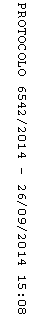 